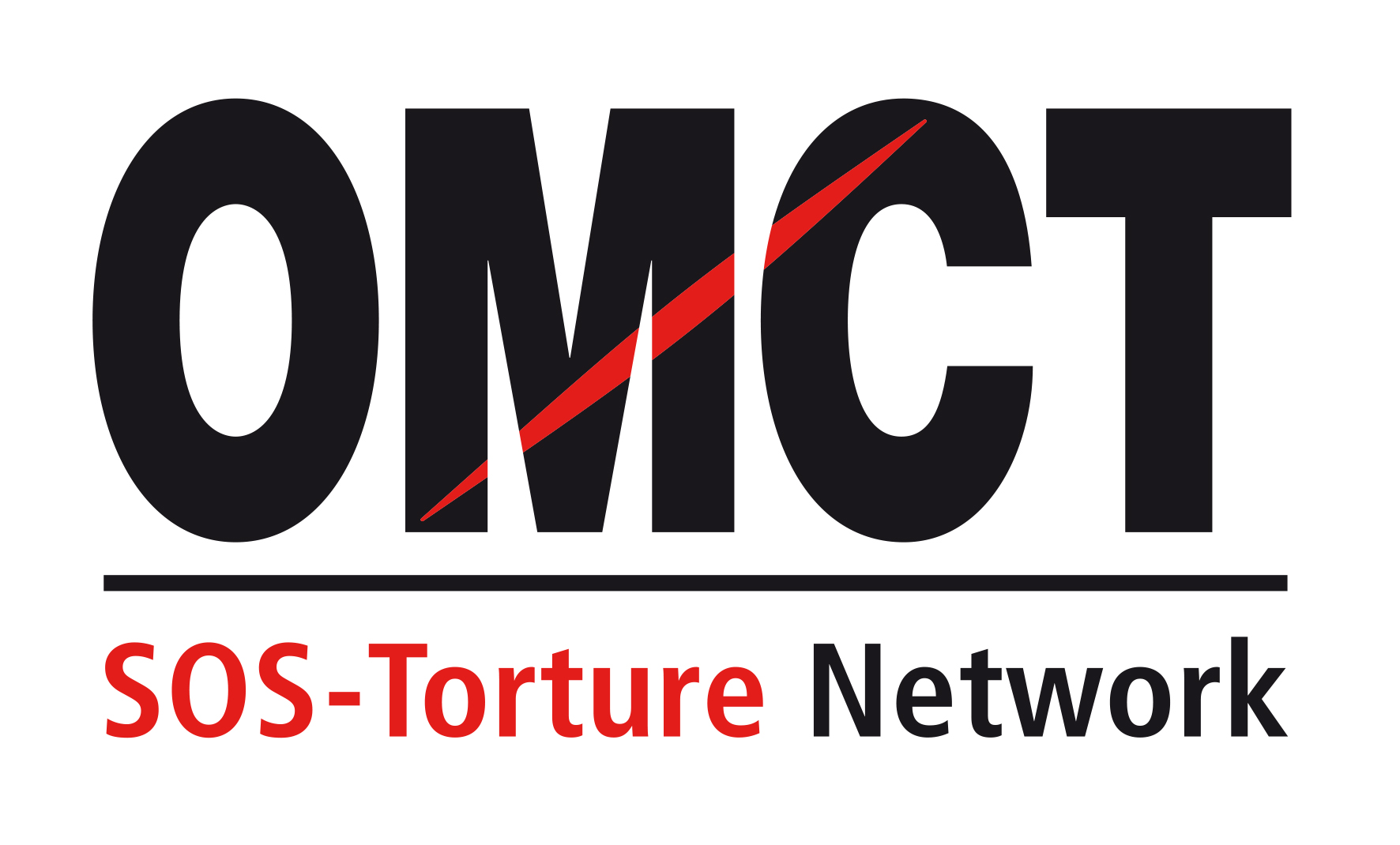 64th CAT session 23 July – 10 August 2018Confirmation of attendance for in-session NGO briefing Please return this form to the OMCT at cat@omct.org before 9 July 2018State concernedName of State   Alternative reportAlternative reportTitleAuthor(s)Short summary (50 to 100 words)NGO presenting the report in GenevaNGO presenting the report in GenevaName of NGOAddressCountryTelephone / faxEmailPerson(s) attendingPerson(s) attendingSurname /NameEmailTelephone/MobileSurname /NameEmailTelephone / MobilePrincipal issues of concern to be raised before the Committee against TorturePrincipal issues of concern to be raised before the Committee against TorturePrincipal issue 1Principal issue 2Your recommendation(s) for the follow up procedure